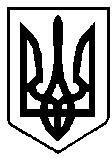                                         ВАРАСЬКА МІСЬКА РАДА         ВИКОНАВЧИЙ КОМІТЕТВАРАСЬКОЇ МІСЬКОЇ РАДИ                   Р І Ш Е Н Н Я                            25 січня  2022  року	                                              № 7320-РВ-4-08Про внесення змін до рішення виконавчого комітету від 23.11.2017 №194 «Про створення робочої групи з координації дій органів виконавчої влади щодо забезпечення податкових та інших надходжень»У зв’язку з кадровими змінами, з метою забезпечення оперативного прийняття ефективних управлінських рішень, спрямованих на мобілізацію доходів бюджету міської територіальної громади та своєчасності сплати податків, внесення інших обов’язкових платежів, керуючись підпунктом 1 пункту б статті 28 Закону України «Про місцеве самоврядування в Україні», виконавчий комітет Вараської міської радиВИРІШИВ:1. Внести зміни до рішення виконавчого комітету від 23.11.2017 №194 «Про створення робочої групи з координації дій органів виконавчої влади щодо забезпечення податкових та інших надходжень»,  виклавши додаток у новій редакції, 7320–ПЕ–2–22 (додається).2. Контроль за виконанням даного рішення покласти на заступника міського голови з питань діяльності виконавчих органів ради відповідно до розподілу функціональних обов’язків.  Міський голова						Олександр МЕНЗУЛ					        								  ЗАТВЕРДЖЕНОРішення виконавчого комітету23 листопада 2017 року №194 (в редакції рішення виконавчого комітету					      25січня 2022 року №7320-РВ-4-08Робоча група з координації дій органів виконавчої влади щодо забезпечення податкових та інших надходжень7320–ПЕ–2–22 Члени робочої групи:Керуючий справамивиконавчого комітету 						Сергій ДЕНЕГАВоскобойникІгор Сергійовичзаступник міського голови з питань діяльності виконавчих органів ради, керівник робочої групиГальчикЖанна Петрівнаначальник Вараського відділу камеральних перевірок управління з питань виявлення та опрацювання податкових ризиків Головного управління ДПС у Рівненській області, заступник керівника робочої групи (за згодою)Якуш Юлія Миколаївнаголовний спеціаліст відділу доходів бюджету та фінансів підприємств комунальної власності фінансового управління виконавчого комітету Вараської міської ради, секретар комісії Барабух Ірина Ростиславівнаначальник управління економіки та розвитку громади виконавчого комітету Вараської міської радиСавчикСвітлана Едвардівнаголовний спеціаліст відділу забезпечення наповнення бюджету фінансово-економічного управління Головного управління Пенсійного фонду України в Рівненській області (за згодою)СитайМирослав Вікторовичначальник Вараського відділу по роботі з податковим боргом управління по роботі з податковим боргом Головного управління ДПС у Рівненській області (за згодою)Міщенко Олена Миколаївнав.о. начальника Вараського відділу ДВС у Вараському районі Рівненської області Західного міжрегіонального управління Міністерства юстиції (м.Львів) (за згодою)Тацюк Валентина Вікентіївнаначальник фінансового управління виконавчого комітету Вараської міської радиВоронюк Людмила Олександрівнаначальник Вараської державної податкової інспекції Головного управління ДПС у Рівненській областіЦапТетяна Степанівна в.о. начальника Варашського відділення управління виконавчої дирекції Фонду соціального страхування України у Рівненській області (за згодою)